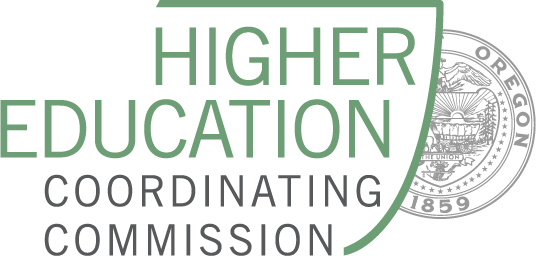 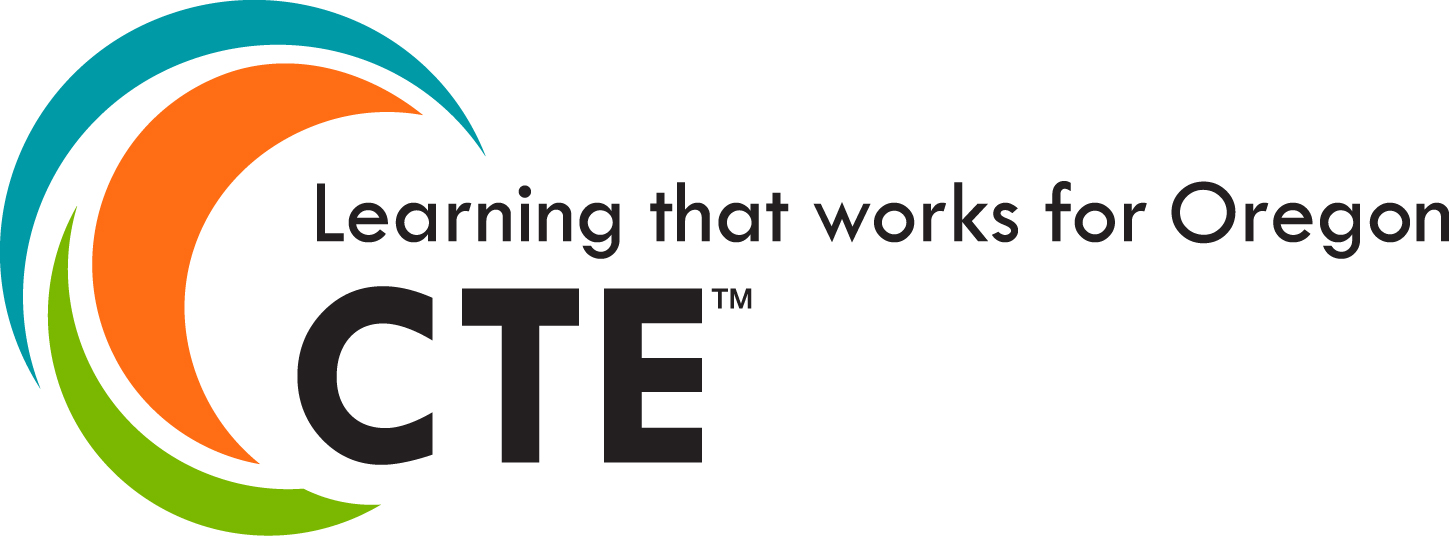 Dual Credit Coordinators @ A Glance2020-2021Postsecondary Inst.: Community CollegesCoordinator(s)Contact InformationBlue Mountain CCMolly Turner541-278-5936mturner@bluecc.eduCentral Oregon CC Jennie Newby541-383-7562jlnewby@cocc.edu	Chemeketa CCSara Hastings503-399-3696sara.hastings@chemeketa.edu Clackamas CCCheryl Tallman503-594-3208cherylt@clackamas.eduClatsop CCMargaret Frimoth  503-338-2506mfrimoth@clatsopcc.edu 	Columbia Gorge CCMary Kramer  541-506-6033mkramer@cgcc.eduKlamath CCKelly Kline541-880-2337KCCDualCredit@Klamathcc.edu Lane CCDeron Fort541-463-5535fortd@lanecc.eduLinn Benton CCVirginia Mallory541-917-4208mallory@linnbenton.eduMt. Hood CCKealani Balfour503-491-6980kealani.balfour@mhcc.eduOregon Coast CCDan Lara541-867-8506dan.lara@oregoncoastcc.org Portland CCKate Depaolis971-722-7736 kate.depaolis@pcc.eduBeth Molenkamp971-722-7735Elizabeth.molenkamp@pcc.edu Frank Smith971-722-7732frank.smith@pcc.eduRogue CCDaye Stone541-245-7991dstone@roguecc.eduRogue CCLaura Garrett541-245-7865lgarrett@roguecc.edu Southwestern Oregon CCTeri Grier541-888-7271teri.grier@socc.eduTillamook Bay CCDaniella Bivens503-842-8222 x 1020 daniellabivens@tillamookbaycc.eduTami Schild (ESD)503-842-8222 x 1840

tschild@nwresd.k12.or.usTreasure Valley CCStephanie Oester541-881-8822 X339soester@tvcc.ccCalvin Hiatt541-581-5593chiatt@tvcc.cc Umpqua CCMissy Olson541-440-7865missy.olson@umpqua.edu Destiny Hunt541-440-7709destiny.hunt@umpqua.edu Postsecondary Inst.:UniversitiesCoordinator(s)Contact InformationEastern Oregon UniversityMatt Seimears541-962-3091mseimears@eou.eduLaurie Powell541-962-3941lpowell@eou.eduOregon TechCarleen Drago 503-821-1297Carleen.drago@oit.eduGrace Rusth541-885-1844Grace.rusth@oit.edu Josh Jones503-821-1306josh.jones@oit.edu Portland State UniversityJoy Beckett503-725-5995jbeckett@pdx.eduSouthern Oregon UniversityStephanie Butler541-552-6916butlers@sou.edu Southern Oregon UniversityRachel Jones541-552-6326jonesr4@sou.edu Western Oregon UniversitySue Monahan – Willamette Promise503-838-9216smonahan@wou.eduSecondary PartnersCoordinator(s)Contact InformationNorthwest PromiseTara CooperDeanna DSouzaRaya Nichols503-614-3189tcooper@nwresd.k12.or.us503-614-1263ddsouza@nwresd.k12.or.us503-516-9931nicholsr@hsd.k12.or.usWillamette PromiseGretchen BrunnerAdam Whalen 503-540-4426gretchen.brunner@wesd.org 503-540-4420adam.whalen@wesd.orgState AgencyLiaisonsContact InformationHECC Office of Community Colleges and Workforce DevelopmentEric Juenemann503-947-2431eric.juenemann@hecc.oregon.govHECC Office of Academic Policy and  AuthorizationErin Weeks-Earp 503-947-5659erin.weeks-earp@hecc.oregon.gov Oregon Department of EducationLillian White 
(High School Success and Accelerated Learning)503-934-0742lillian.white@state.or.us Oregon Department of EducationPandie Anderson (Personalized and Accelerated Learning Specialist)503-947-0500pandie.anderson@state.or.us 